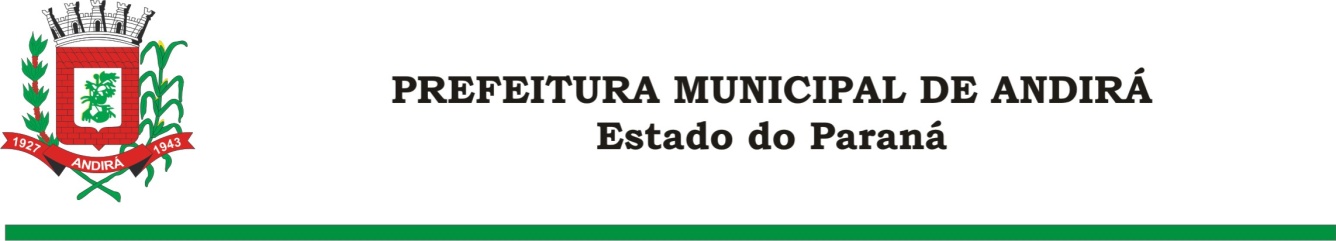 PORTARIA Nº. 15.634 DE 10 DE DEZEMBRO DE 2021IONE ELISABETH ALVES ABIB, Prefeita Municipal de Andirá, Estado do Paraná, usando das atribuições que lhe são conferidas por lei e, 	CONSIDERANDO a Portaria 15.400 de 04 de outubro de 2021, a qual interrompeu, a partir do dia 04 de outubro de 2021, o período de férias do Servidor GUSTAVO TACONI,           R E S O L V E:      Art. 1º Conceder 27 dias remanescentes das férias, a partir do dia 05 de janeiro de 2022, ao Servidor Público Municipal, GUSTAVO TACONI, ocupante do cargo de AGENTE ADMINISTRATIVO. O Servidor atualmente está lotado na Secretaria Municipal de Administração e Planejamento.Art. 2°- Esta Portaria entra em vigor na data de sua publicação.Art. 3º- Ficam revogadas as disposições em contrário.Paço Municipal Bráulio Barbosa Ferraz, Município de Andirá, Estado do Paraná, em 10 de dezembro de 2021, 78º da Emancipação Política.IONE ELISABETH ALVES ABIBPREFEITA MUNICIPAL